ФНЦ агроэкологии РАН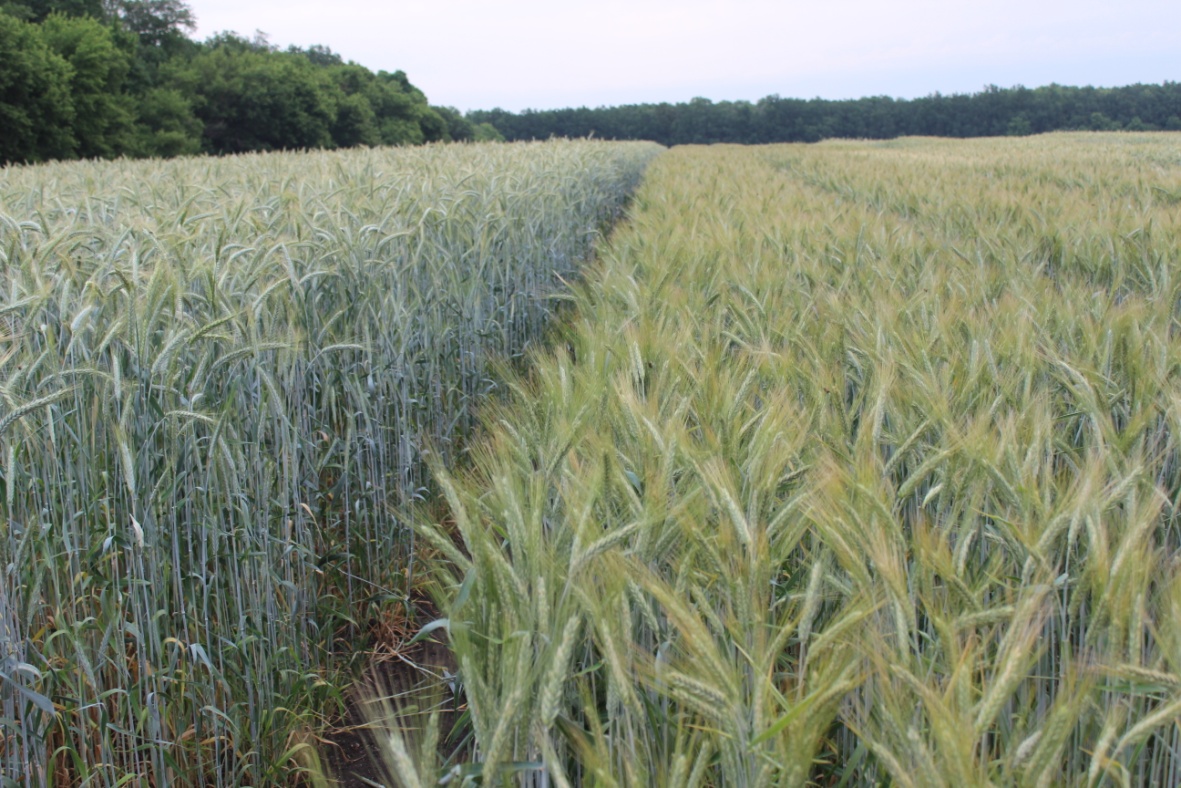 Лаборатория исследования агролесоландшафтов и 
адаптивных систем земледелияВыполняет исследования по следующим направлениям: 1. Формирование экологически сбалансированных агроландшафтовпроведение комплексных исследований в ландшафтной парадигме;разработка нормативов предельных нагрузок на агроландшафт;мониторинг, инвентаризация и оценка состояния агроландшафта; проведение исследований и паспортизация объектов землепользования;консультационные услуги по эффективному использованию земельных ресурсов;проектирование работ по сохранению почвенного плодородия и улучшению влагообеспеченности почвы;разработка проектов по формированию экологически сбалансированных агроландшафтов и рациональному землепользованию;оценка результатов хозяйственной деятельности на окружающую среду и ландшафт;тестирование новых химических средств для использования в аграрном производстве;формирование и апробация новых агротехнологий и систем земледелия в сфере аграрного производства.2. Совершенствование агротехнологий и адаптивных систем земледелияисследование, анализ и оценка эколого-экономической эффективности различных технологий;разработка проектов рационального землепользования;мониторинг состояния и изменений почвенного плодородия;разработка системы питания различных агрофитоценозов в условиях недостаточного увлажнения;составление регистра агротехнологий для различных почвенно-климатических зон юга России;анализ водно-физических изменений почвы и разработка мер их улучшения под влиянием различных агротехнологий;консультации по обеспечению эффективного землепользования и сохранению экологической среды;проведение агроэкологических экспертиз по применению технологий возделывания и использованию земельных ресурсов;выполнение расчетов экологического вреда от природных явлений и применяемых агротехнологий;тестирование системы машин для использования в сельскохозяйственном производстве;организация и проведение полевых исследований по текущим проблемам землепользователя и на перспективу отрасли земледелия.